Załącznik nr 10 do SWZ„BIEŻĄCA KONSERWACJA DRÓG LEŚNYCH W NADLEŚNICTWIE GÓROWO IŁAWECKIE W 2024 ROKU – ETAP 2” SPECYFIKACJE TECHNICZNE WYKONANIA I ODBIORU ROBÓT BUDOWLANYCHKategoria obiektu: XXVBranża: DrogiNazwa i kody CPV: Roboty drogowe 45233140-2Inwestor: Skarb Państwa Państwowe Gospodarstwo Leśne Lasy Państwowe Nadleśnictwo Górowo Iławeckie, ul. Sikorskiego 30A, 11-220 Górowo IławeckieD-00.00.00 Wymagania OgólneD-05.01.00a Naprawa nawierzchni z gruntu naturalnego poprzez mechaniczne profilowanie i zagęszczenieD-04.04.04 Podbudowa i nawierzchnia z kruszywa łamanego 0-31,5 mm stabilizowanego mechanicznieD-04.04.04b Podbudowa z przekruszu betonowego 0-63 mmD-03.01.01 Przepusty pod drogąD-00.00.00 Wymagania OgólneWstępPrzedmiot Specyfikacji TechnicznejSpecyfikacja techniczna D-00.00.00 – Wymagania Ogólne odnosi się do wspólnych wymagań technicznych dotyczących wykonania i odbioru robót dla zadania: „Bieżąca konserwacja dróg leśnych w Nadleśnictwie Górowo Iławeckie w 2024 roku – etap 2”.Zakres stosowania STSpecyfikacje Techniczne stanowią część dokumentów przetargowych i kontraktowych i należy je stosować w zlecaniu i wykonaniu robót opisanych w podpunkcie 1.1.Zakres robót objętych STWymagania ogólne należy rozumieć i stosować w powiązaniu z niżej wymienionymi Szczegółowymi Specyfikacjami Technicznymi:D-05.01.00a Naprawa nawierzchni z gruntu naturalnego poprzez mechaniczne profilowanie i zagęszczenieD-04.04.04 Podbudowa i nawierzchnia z kruszywa łamanego 0-31,5 mm stabilizowanego mechanicznieD-04.04.04b Podbudowa z przekruszu betonowego 0-63 mmNiezależnie od postanowień dokumentów kontraktowych, normy państwowe, instrukcje i przepisy wymienione w Specyfikacjach Technicznych będą stosowane przez Wykonawcę w języku polskim. Określenia podstawoweUżyte w ST wymienione poniżej określenia należy rozumieć w każdym przypadku następująco:Jezdnia – część korony drogi przeznaczona do ruchu pojazdów.Korona drogi – jezdnia z mijankami i poboczami.Skrzyżowanie – przecięcie, połączenie lub rozwidlenie dróg.Podłoże – grunt rodzimy lub nasypowy leżący pod nawierzchnią.Podłoże ulepszone – wierzchnia warstwa wykonana z gruntu ulepszonego mechanicznie lub chemicznie.Nawierzchnia gruntowa ulepszona – nawierzchnia wykonana z gruntu ulepszonego mechanicznie lub chemicznie.Nawierzchnia gruntowa nieulepszona – nawierzchnia stosunkowo mało odporna na działanie ciężkiego ruchu, nieodporna na zmienne warunki atmosferyczne.Laboratorium – laboratorium badawcze niezbędne do przeprowadzenia wszelkich prób i badań związanych z oceną dostarczonego materiału.Materiały – wszelkie tworzywa niezbędne do wykonania robót, zgodne z Specyfikacjami Technicznymi, zaakceptowane przez Zamawiającego.Polecenie Zamawiającego – wszelkie polecenia przekazane Wykonawcy przez Zamawiającego, w formie pisemnej, dotyczące sposobu realizacji robót lub innych spraw związanych z prowadzeniem robót.Teren robót – teren udostępniony przez Zamawiającego dla wykonania na nim robót oraz inne miejsca wymienione w umowie jako tworzące część terenu robót.Zlecenie – pisemne przekazanie Wykonawcy przez Zamawiającego zakresu robót wraz z terminem ich wykonania.Ogólne wymagania dotyczące robótWykonawca jest odpowiedzialny za jakość wykonanych robót, bezpieczeństwo wszelkich czynności na terenie budowy, metody użyte przy robotach oraz za ich zgodność z ST i poleceniami Zamawiającego oraz Inspektora Nadzoru.Przekazanie terenu robótZamawiający zlecając pisemnie Wykonawcy zakres prac, tym samym przekazuje teren robót. Na Wykonawcy spoczywa odpowiedzialność za teren robót do chwili odbioru robót (częściowego bądź, w przypadku ostatniego zlecenia – końcowego).Zabezpieczenie terenu robótWykonawca jest zobowiązany do zabezpieczenia terenu robót w okresie trwania realizacji umowy aż do zakończenia i odbioru ostatecznego robót, tam, gdzie jest to konieczne. Wykonawca dostarczy, zainstaluje i będzie utrzymywać tymczasowe urządzenia zabezpieczające. Koszt zabezpieczenia terenu robót nie podlega odrębnej zapłacie i przyjmuje się, że jest wliczony w cenę zawartą w umowie.Zgodność robót z dokumentacją przetargowąDokumentacja przetargowa, specyfikacje techniczne oraz dodatkowe dokumenty przekazane Wykonawcy przez Zamawiającego są obowiązujące dla Wykonawcy. Wszystkie wykonane roboty i dostarczone materiały muszą być zgodne z dokumentacją przetargową oraz specyfikacjami technicznymi. Wszystkie materiały niezgodne z dokumentacją przetargową i ST zostaną usunięte z terenu budowy na koszt Wykonawcy. Rozebrane roboty zostaną odtworzone z materiałów spełniających wymogi ST na koszt Wykonawcy.Ochrona środowiska w czasie wykonywania robótWykonawca ma obowiązek znać i stosować w czasie prowadzenia robót wszelkie przepisy dotyczące ochrony środowiska naturalnego.Ochrona przeciwpożarowaWykonawca będzie przestrzegał przepisów ochrony przeciwpożarowej. Wykonawca będzie odpowiedzialny za wszelkie straty spowodowane pożarem wywołanym jako rezultat realizacji robót albo przez personel Wykonawcy.Bezpieczeństwo i higiena pracyPodczas realizacji robót Wykonawca będzie przestrzegać przepisów dotyczących bezpieczeństwa i higieny pracy. W szczególności Wykonawca ma obowiązek zadbać, aby personel nie wykonywał pracy w warunkach niebezpiecznych, szkodliwych dla zdrowia oraz niespełniających odpowiednich wymagań sanitarnych. Uznaje się, że wszelkie koszty związane z wypełnieniem wymagań określonych powyżej nie podlegają odrębnej zapłacie i uwzględnione są w cenie umownej.Stosowanie się do prawa i innych przepisówWykonawca zobowiązany jest znać wszystkie zarządzenia wydane przez władze centralne i miejscowe oraz inne przepisy, regulaminy i wytyczne, które są w jakikolwiek sposób związane z wykonywanymi robotami i będzie w pełni odpowiedzialny za przestrzeganie tych postanowień podczas prowadzenia robót. Wykonawca będzie przestrzegać praw patentowych i będzie w pełni odpowiedzialny za wypełnienie wszelkich wymagań prawnych odnośnie do znaków firmowych, nazw lub innych chronionych praw w odniesieniu do sprzętu, materiałów lub urządzeń użytych lub związanych z wykonywaniem robót. Wszelkie straty, koszty postępowania, obciążenia i wydatki wynikłe z lub związane z naruszeniem jakichkolwiek praw patentowych pokryje Wykonawca.Równoważność norm i zbiorów przepisów prawaGdziekolwiek w umowie lub ST powołane są konkretne normy i przepisy, które spełniać mają materiały, sprzęt i inne dostarczane towary oraz wykonane i zbadane roboty, będą obowiązywać postanowienia najnowszego wydania lub poprawionego wydania powołanych norm i przepisów, o ile w umowie lub ST nie postanowiono inaczej. W przypadku, gdy powołane normy i przepisy są państwowe lub odnoszą się do konkretnego kraju lub regionu, mogą być również stosowane inne odpowiednie normy zapewniające zasadniczo równy lub wyższy poziom wykonania niż powołane normy lub przepisy.MateriałyŹródła uzyskania materiałówPrzed planowanym dostarczeniem materiałów przeznaczonych do wbudowania, Wykonawca przedstawi Zamawiającemu do akceptacji przez Inspektora Nadzoru aktualne badania kruszywa oraz dokumenty dopuszczające do wbudowania zgodnie z ustawą o wyrobach budowlanych (t. j. Dz. U. 2021 poz. 1213 z późn. zm.).Materiały nieodpowiadające wymaganiomMateriały niespełniające wymogów ST nie mogą być dostarczone na teren robót. Materiały niezaakceptowane i niezbadane nie mają prawa być wbudowywane.  W przypadku stwierdzenia przez Inspektora Nadzoru lub Zamawiającego wbudowania niewłaściwych materiałów, Wykonawca bezwzględnie musi je usunąć na własny koszt. W przypadku odmowy, Zamawiający zaangażuje firmę zewnętrzną do naprawienia szkody na koszt Wykonawcy.Przechowywanie i składowanie materiałówWykonawca zapewni, aby tymczasowo składowane materiały, do czasu, gdy będą one użyte do robót, były zabezpieczone przed zanieczyszczeniem, zachowały swoją jakość i właściwości. Miejsca składowania materiałów należy bezwzględnie uzgodnić z Zamawiającym.SprzętWykonawca jest zobowiązany do używania jedynie takiego sprzętu, który nie spowodujeniekorzystnego wpływu na jakość wykonywanych robót. Sprzęt używany do robót powinien być zgodny z ofertą Wykonawcy i powinien odpowiadać pod względem typów i ilości wskazaniom zawartym w ST. Liczba i wydajność sprzętu będzie gwarantować przeprowadzenie robót, zgodnie z zasadami określonymi w dokumentacji przetargowej oraz ST w terminie przewidzianym w umowie. Sprzęt będący własnością Wykonawcy lub wynajęty do wykonania robót ma być utrzymywany w dobrym stanie i gotowości do pracy. Będzie on zgodny z normami ochrony środowiska i przepisami dotyczącymi jego użytkowania. Wykonawca będzie konserwować sprzęt jak również naprawiać lub wymieniać sprzęt niesprawny. Jakikolwiek sprzęt, maszyny, urządzenia i narzędzia niegwarantujące zachowania warunków umowy zostaną zdyskwalifikowane i niedopuszczone do robót.Wykonawca przystępujący do wykonywania robót powinien wykazać się możliwością korzystania z następującego sprzętu:co najmniej 1 samochodem samowyładowczym o ładowności min 10 ton; co najmniej 1 koparko – ładowarką lub koparko – spycharką lub koparką;  co najmniej 1 walcem min. 10 ton;co najmniej 1 równiarką samojezdną.TransportWykonawca jest zobowiązany do stosowania jedynie takich środków transportu, które nie wpłyną niekorzystnie na jakość wykonywanych robót i właściwości przewożonych materiałów. Przy ruchu na drogach publicznych pojazdy będą spełniać wymagania dotyczące przepisów ruchu drogowego w odniesieniu do dopuszczalnych nacisków na oś i innych parametrów technicznych. Wykonawca będzie usuwać na bieżąco, na własny koszt, wszelkie zanieczyszczenia, uszkodzenia spowodowane jego pojazdami na drogach publicznych oraz dojazdach do terenu robót.Wykonywanie robótWykonawca jest odpowiedzialny za prowadzenie robót zgodnie z warunkami umowy oraz za jakość zastosowanych materiałów i wykonywanych robót, za ich zgodność z  wymaganiami ST. Wykonawca jest odpowiedzialny za stosowane metody wykonywania robót.Kontrola jakości robótZasady kontroli jakości robótCelem kontroli robót będzie takie sterowanie ich przygotowaniem i wykonaniem, aby osiągnąć założoną jakość robót. Wykonawca jest odpowiedzialny za pełną kontrolę robót i jakość materiałów. Wykonawca zapewni odpowiedni system kontroli, włączając personel, laboratorium, sprzęt, zaopatrzenie i wszystkie urządzenia niezbędne do pobierania próbek i badań materiałów oraz robót. Wykonawca będzie przeprowadzać pomiary i badania materiałów oraz robót z częstotliwością zapewniającą stwierdzenie, że roboty wykonano zgodnie z wymaganiami zawartymi w ST. Minimalne wymagania, co do zakresu badań i ich częstotliwość są określone w ST, normach i wytycznych. W przypadku, gdy nie zostały one tam określone, Zamawiający ustali jaki zakres kontroli jest konieczny, aby zapewnić wykonanie robót zgodnie z warunkami umowy. Wszystkie koszty związane z organizowaniem i prowadzeniem badań materiałów ponosi Wykonawca.Pobieranie próbekPróbki będą pobierane losowo. Zamawiający będzie mieć zapewnioną możliwość udziału w pobieraniu próbek. Na zlecenie Zamawiającego, Wykonawca będzie przeprowadzać dodatkowe badania tych materiałów, które budzą wątpliwości, co do jakości, o ile kwestionowane materiały nie zostaną przez Wykonawcę usunięte lub ulepszone z własnej woli. Koszty tych dodatkowych badań pokrywa Wykonawca.Badania i pomiaryWszystkie badania i pomiary będą przeprowadzone zgodnie z wymaganiami obowiązujących norm. W przypadku, gdy normy nie obejmują jakiegokolwiek badania wymaganego w ST, stosować można wytyczne krajowe, albo inne procedury zaakceptowane przez Zamawiającego. Wykonawca powiadomi Zamawiającego o rodzaju, miejscu i terminie pomiaru lub badania. Po wykonaniu pomiaru lub badania, Wykonawca przedstawi Zamawiającemu na piśmie ich wyniki. Wykonawca będzie przekazywać Zamawiającemu kopie raportów z wynikami badań bez zbędnej zwłoki.Certyfikaty i deklaracjeMożna stosować tylko materiały dopuszczone do obrotu i powszechnego stosowania wbudownictwie właściwie oznaczone, dla których:wydano certyfikat na znak bezpieczeństwa, wykazujący, że zapewniono zgodność z kryteriami technicznymi określonymi na podstawie odpowiednich norm, aprobat technicznych oraz właściwych przepisów i dokumentów technicznych w przypadku wyrobów podlegających certyfikacji,dokonano oceny zgodności i wydano deklarację zgodności lub certyfikat zgodności z odpowiednią normą lub aprobatą techniczną w odniesieniu do wyrobów nie podlegających certyfikacji,wydano atest lub certyfikat w kraju wytworzenia, w przypadku wyrobów dla których nie jest wymagane nadanie znaku bezpieczeństwa.Dokumenty budowyDo dokumentów robót zalicza się następujące dokumenty:zlecenia na poszczególny zakres prac,protokoły odbioru robót,protokoły z narad i ustaleń,korespondencję na budowie.Obmiar robótOgólne zasady obmiaru robótObmiar robót będzie określać faktyczny zakres wykonywanych robót zgodnie z warunkami umowy i ST, w jednostkach ustalonych w kosztorysie. Obmiaru robót dokonuje Wykonawca przy udziale Inspektora Nadzoru i przedstawicieli Zamawiającego. Obmiar gotowych robót będzie przeprowadzony każdorazowo po wykonaniu zakresu robót określonych w zleceniu.Urządzenia i sprzęt pomiarowyUrządzenia i sprzęt pomiarowy zostaną dostarczone przez Wykonawcę. Wszystkie urządzenia pomiarowe będą przez Wykonawcę utrzymywane w dobrym stanie, w całym okresie trwania robót.Czas przeprowadzenia obmiaruObmiar robót zanikających przeprowadza się w czasie ich wykonywania. Obmiar robót podlegających zakryciu przeprowadza się przed ich zakryciem. Roboty pomiarowe do obmiaru oraz nieodzowne obliczenia będą wykonane w sposób zrozumiały i jednoznaczny. Odbiór robótRodzaje odbiorów robótW zależności od ustaleń odpowiednich ST, roboty podlegają następującym etapom odbioru:odbiorowi robót zanikających i ulegających zakryciu,odbiorowi częściowemu,odbiorowi ostatecznemu,odbiorowi gwarancyjnemu.Odbiór robót zanikających i ulegających zakryciuOdbiór robót zanikających i ulegających zakryciu polega na finalnej ocenie ilości i jakości wykonywanych robót, które w dalszym procesie realizacji ulegną zakryciu. Odbiór robót zanikających i ulegających zakryciu będzie dokonywany w czasie umożliwiającym wykonanie ewentualnych korekt i poprawek bez hamowania ogólnego postępu robót. Odbioru robót dokonuje Inspektor Nadzoru z przedstawicielami Zamawiającego przy udziale Wykonawcy. Gotowość danej części robót do odbioru zgłasza Wykonawca, powiadamiając Zamawiającego. Jakość i ilość robót ulegających zakryciu ocenia Inspektor Nadzoru na podstawie dokumentów zawierających komplet wyników badań laboratoryjnych i w oparciu o przeprowadzone pomiary, w konfrontacji z warunkami umowy, ST i uprzednimi ustaleniami. Dokumentem potwierdzającym dokonanie odbioru robót zanikających i ulegających zakryciu jest protokół odbioru robót zanikających/ulegających zakryciu sporządzony wg wzoru ustalonego przez Zamawiającego.Odbiór częściowyOdbiór częściowy polega na ocenie ilości i jakości wykonanych części robót. Odbioru częściowego robót dokonuje się według zasad jak przy odbiorze ostatecznym robót.Odbioru częściowego robót dokonuje Inspektor Nadzoru wraz z przedstawicielami Zamawiającego przy udziale Wykonawcy. Odbiorom częściowym podlega zakres robót określony w każdym zleceniu. Dokumentem potwierdzającym dokonanie odbioru częściowego robót jest protokół odbioru częściowego, sporządzony wg wzoru ustalonego przez Zamawiającego. Protokół odbioru częściowego wymaga zatwierdzenia przez Kierownika Zamawiającego.Odbiór ostatecznyCałkowite zakończenie robót oraz gotowość do odbioru ostatecznego będzie zgłoszone Zamawiającemu pisemnie przez Wykonawcę. Odbiór ostateczny robót nastąpi w terminie ustalonym w umowie, licząc od dnia potwierdzenia przez Zamawiającego zakończenia robót. Odbioru ostatecznego robót dokona Komisja wyznaczona przez Zamawiającego i Inspektor Nadzoru przy udziale Wykonawcy. Odbiór ostateczny to odbiór robót wskazanych w ostatnim zleceniu. Komisja odbierająca roboty oraz Inspektor Nadzoru dokonają ich oceny jakościowej i jakościowej oceny wizualnej oraz zgodności wykonania robót z warunkami umowy i ST. W toku odbioru ostatecznego robót komisja oraz Inspektor Nadzoru zapoznają się z realizacją ustaleń przyjętych w trakcie odbiorów częściowych robót.  Podstawowym dokumentem do dokonania odbioru ostatecznego robót jest protokół obioru końcowego robót sporządzony według wzoru ustalonego przez Zamawiającego. Protokół odbioru ostatecznego wymaga zatwierdzenia przez Kierownika Zamawiającego.Odbiór gwarancyjnyOdbiór gwarancyjny polega na ocenie trwałości wykonanych robót w okresie gwarancyjnym.Podstawa PłatnościPodstawą płatności jest cena jednostkowa skalkulowana przez Wykonawcę za jednostkęrozliczeniową ustaloną dla danej pozycji kosztorysu. Cena jednostkowa pozycji kosztorysowej będzie uwzględniać wszystkie czynności, wymagania i badania składające się na jej wykonanie, określone dla tej roboty w Szczegółowej Specyfikacji Technicznej (SST). Ceny jednostkowe robót będą obejmować:robociznę bezpośrednią wraz z towarzyszącymi kosztami,wartość zużytych materiałów wraz z kosztami zakupu, magazynowania, ewentualnych ubytków i transportu na teren robót,wartość pracy sprzętu wraz z towarzyszącymi kosztami,koszty pośrednie, zysk kalkulacyjny i ryzyko,podatki obliczane zgodnie z obowiązującymi przepisami.Ochrona i utrzymanie robótWykonawca będzie odpowiadał za ochronę robót i wszystkie materiały.Oznakowanie robótZabezpieczenie robót prowadzonych przy odbywającym się ruchu na objętym robotami fragmencie drogi, jak również zabezpieczenie uczestniczących w tym ruchu osób i pojazdów należy do Wykonawcy, tam, gdzie jest to konieczne.Przepisy związaneUstawa z dnia 7 lipca 1994 r. – Prawo budowlane (t. j. Dz. U. 20234poz. 725 z późn. zm.);Rozporządzenie Ministra Infrastruktury z dnia 2 września 2004 r. w sprawie szczegółowego zakresu i formy dokumentacji projektowej, specyfikacji technicznych wykonania i odbioru robót budowlanych oraz programu funkcjonalno-użytkowego (t. j. Dz. U. 2013 poz. 1129 z późn. zm.);Ustawa z dnia 21 marca 1985 r. o drogach publicznych (t. j. Dz. U. 2024 poz. 320 z późn. zm.).D-05.01.00a Naprawa nawierzchni z gruntu naturalnego poprzez mechaniczne profilowanie i zagęszczenieWstępPrzedmiot SSTPrzedmiotem niniejszej szczegółowej specyfikacji technicznej (SST) są wymagania ogólne dotyczące wykonania i odbioru robót obejmujących mechaniczne profilowanie i zagęszczenie nawierzchni z gruntu naturalnego w ramach „Bieżącej konserwacji dróg leśnych w Nadleśnictwie Górowo Iławeckie w 2024 roku – etap 2”.Zakres stosowania SSTSST stanowi integralną część dokumentów przetargowych i kontraktowych na realizację robót wymienionych w pkt 1.1Zakres robót objętych SSTUstalenia zawarte w niniejszej specyfikacji dotyczą zasad prowadzenia robót związanych z wykonaniem i odbiorem naprawy nawierzchni gruntowych naturalnych (profilowanych), obejmujących mechaniczne profilowanie nawierzchni i jej zagęszczenie.Określenia podstawoweNawierzchnia gruntowa naturalna (profilowana) - pas terenu, przeznaczony do ruchu  pojazdów, w którym występujący grunt podłoża jest wyrównany i odpowiednio ukształtowany w profilu podłużnym i przekroju poprzecznym oraz zagęszczony.Nawierzchnia gruntowa - nawierzchnia z gruntu naturalnego albo ulepszonego mechanicznie lub chemicznie, odporna na działanie ruchu.Nawierzchnia gruntowa ulepszona - pas terenu, przeznaczony do ruchu pojazdów, w którym występujący grunt podłoża jest ulepszony mechanicznie lub chemicznie, wyrównany i odpowiednio ukształtowany w profilu podłużnym i przekroju poprzecznym oraz zagęszczony.Profilowanie drogi gruntowej - mechaniczne poprawienie poprzecznego przekroju drogi w celu wyrównania wybojów i kolein i zapewnienia lepszego odwodnienia drogi.Pozostałe określenia podstawowe są zgodne z obowiązującymi, odpowiednimi polskimi normami i z definicjami podanymi w ST D-00.00.00 „Wymagania ogólne” pkt 1.4. Wymagania ogólne dotyczące robótOgólne wymagania dotyczące robót podano w ST D-00.00.00 „Wymagania ogólne" pkt 1.5.MateriałyOgólne wymagania dotyczące materiałówOgólne wymagania dotyczące materiałów podano w ST D-00.00.00 „Wymagania ogólne" pkt 2.Materiały do wykonania robótZgodność materiałów z dokumentami przetargowymi i SSTMateriały do wykonania naprawy nawierzchni powinny być zgodne z ustaleniami ST.2.2.2. Podstawowe materiały przy naprawie nawierzchni gruntowejPodstawowym materiałem do realizacji robót jest rodzimy grunt naturalny istniejącej nawierzchni drogi oraz grunt w bezpośrednim otoczeniu korony. Woda użyta do uzyskania optymalnej wilgotności przy profilowaniu i zagęszczaniu nawierzchni może być zarówno studzienna, jak i z wodociągu, bez specjalnych wymagań. Powinna być bezbarwna i nie powinna wydzielać zapachu. Stosowanie wody pitnej nie wymaga laboratoryjnych badań jej przydatności.SprzętOgólne wymagania dotyczące sprzętuOgólne wymagania dotyczące sprzętu podano w ST D-00.00.00 „Wymagania ogólne" pkt 3.Sprzęt stosowany do wykonania naprawy nawierzchni gruntowejW zależności od zakresu robót oraz sposobu ich wykonania w poszczególnych etapach realizacji przedsięwzięcia, Wykonawca powinien wykazać się możliwością korzystania z następującego sprzętu:co najmniej 1 równiarką samojezdną,co najmniej 1 walcem min. 10 tonręcznego sprzętu do drobnych robót naprawczych, jak łopaty, oskardy, ubijarki ręczne itp.TransportOgólne wymagania techniczne dotyczące transportuOgólne wymagania dotyczące transportu podano w ST D-00.00.00 „Wymagania ogólne" pkt 4.Wykonywanie robótOgólne zasady wykonywania robótOgólne wymagania dotyczące wykonania robót podano w ST D-00.00.00 „Wymagania ogólne" pkt 5.Sposób przeprowadzenia naprawy nawierzchni powinien być zgodny z warunkami umowy i SST. Podstawowe czynności przy naprawie nawierzchni z gruntu naturalnego poprzez mechaniczne profilowanie i zagęszczenie będą obejmować:roboty przygotowawcze,naprawę nawierzchni,roboty wykończeniowe.Roboty przygotowawczePrzed przystąpieniem do robót, na podstawie warunków umowy, SST i wskazań Zamawiającego, należy ustalić lokalizację oraz dokonać zabezpieczenia, tam, gzie jest to konieczne, terenu robót i innych niezbędnych czynności opisanych w ST D-00.00.00 „Wymagania ogólne" pkt 1.5.Naprawa nawierzchni z gruntu naturalnego poprzez mechaniczne profilowanie i zagęszczenieMechaniczne profilowanie nawierzchniProfilowanie dróg na dłuższych odcinkach, w obrębie których występują wyboje, koleiny itp., ma za zadanie wyrównanie nierówności i poprawienie przekroju poprzecznego drogi, z doprowadzeniem pochylenia do wartości 3%÷4%. Celem jest umożliwienie sprawnego odwodnienia korpusu drogi. Profilowanie drogi zaleca się wykonywać równiarkami, lecz w uzasadnionych przypadkach, przy uzyskaniu akceptacji Zamawiającego oraz Inspektora Nadzoru, dopuszcza się również użycie innego sprzętu, np. spycharek. Najbardziej korzystny moment na prowadzenie robót pojawia się po średnim deszczu. Nawilgocenie gruntu bliskie wilgotności optymalnej ułatwia zarówno ścinanie gruntu na wygórowaniach, jak i jego wstępne zagęszczenie. Liczba przejazdów równiarek do uzyskania należytego profilu jest zróżnicowana i zależy od stopnia zniszczenia nawierzchni, rodzaju gruntu i sposobu profilowania.Podczas profilowania równiarka powinna:wyrównywać wyboje gruntem otrzymanym przez ścięcie wygórowań powstałych z materiału wyrzuconego przez koła pojazdów z wybojów na pobocze i z nierównomiernego zagęszczenia jezdni,odtworzyć pierwotny profil podłużny przez ścięcie poboczy i przesunięcie uzyskanego gruntu w kierunku do osi jezdni z jednoczesnym wyrównaniem kolein.Ze względów organizacyjnych, zaleca się drogę wytypowaną do realizacji robót podzielić na odcinki o takiej długości, którą równiarka jest w stanie naprawić w ciągu jednego dnia roboczego. Na bardzo krótkich odcinkach drogi dopuszcza się ręczne wykonanie profilowania przy użyciu łopat, oskardów i ubijarek.Zagęszczenie wyprofilowanej nawierzchniZagęszczanie uformowanego jw. przekroju poprzecznego ma na celu podniesienie trwałości i walorów użytkowych nawierzchni. Zagęszczenie wyprofilowanej nawierzchni gruntowej o przekroju daszkowym należy rozpoczynać od krawędzi jezdni i stopniowo przesuwać w kierunku osi śladami podłużnymi częściowo nakładającymi się. Zagęszczenie nawierzchni o pochyleniu poprzecznym jednostronnym należy rozpoczynać od dolnej krawędzi jezdni i przesuwać w kierunku górnej śladami podłużnymi częściowo nakładającymi się. Zagęszczenie należy uznać za dostateczne, gdy przejście sprzętu zagęszczającego nie pozostawia na powierzchni zauważalnych śladów.Roboty wykończenioweRoboty wykończeniowe powinny być zgodne z SST. Do robót wykończeniowych należą prace związane z dostosowaniem wykonanych robót do istniejących warunków terenowych, takie jak:niezbędne uzupełnienie zniszczonych w czasie robót elementów otoczenia drogi, tj. rowów, poboczy itp.,roboty porządkujące otoczenie terenu robót.Kontrola jakości robótOgólne zasady kontroli jakości robótOgólne wymagania dotyczące jakości robót podano w ST D-00.00.00 „Wymagania ogólne" pkt 6.Badania wykonanych robótOcenę wykonywanych robót należy prowadzić podczas robót przygotowawczych, naprawy nawierzchni i robót wykończeniowych w sposób ciągły. Po zakończeniu robót kontroli podlega w szczególności:wygląd zewnętrzny wykonanej naprawy nawierzchni,poprawność profilu i przekroju poprzecznego w nawiązaniu do pozostałej powierzchni jezdni i umożliwiającego spływ powierzchniowy wód.Obmiar robótOgólne zasady obmiaru robótOgólne wymagania dotyczące obmiaru robót podano w ST D-00.00.00 „Wymagania ogólne" pkt 7.Jednostka rozliczeniowaJednostką rozliczeniową wykonanych robót jest godzina pracy równiarki oraz godzina pracy walca.Odbiór robótWymagania dotyczące odbioru robót podano w ST D-00.00.00 „Wymagania ogólne" pkt 8.Podstawa płatnościOgólne ustalenia dotyczące podstawy płatnościOgólne wymagania dotyczące podstawy płatności podano w ST D-00.00.00 „Wymagania ogólne" pkt 9.Cena jednostki rozliczeniowejCena jednostki rozliczeniowej równiarki obejmuje:roboty przygotowawcze i oznakowanie robót,dostarczenie sprzętu,wykonanie naprawy nawierzchni według ustaleń SST,uporządkowanie terenu robót i odwiezienie sprzętu.Cena jednostki rozliczeniowej walca obejmuje:roboty przygotowawcze i oznakowanie robót,dostarczenie sprzętu,wykonanie naprawy nawierzchni według ustaleń SST,uporządkowanie terenu robót i odwiezienie sprzętu.D-04.04.04 Podbudowa i nawierzchnia z kruszywa łamanego 0-31,5 mm stabilizowanego mechanicznieWstępPrzedmiot SSTPrzedmiotem niniejszej specyfikacji technicznej (SST) są wymagania dotyczące wykonania i odbioru, wykonania podbudowy i nawierzchni oraz poboczy z kruszywa łamanego 0-31,5 mm stabilizowanego mechanicznie dla zadania „Bieżąca konserwacja dróg leśnych w Nadleśnictwie Górowo Iławeckie w 2024 roku – etap 2”. Zakres stosowania SSTSzczegółowa Specyfikacja Techniczna jest stosowana jako dokument przetargowy i kontraktowy przy zlecaniu i realizacji robót wymienionych w punkcie 1.1.Zakres robót objętych SSTRoboty, których dotyczy specyfikacja obejmują wszystkie czynności umożliwiające i mające na celu wykonanie podbudowy i nawierzchni z kruszywa łamanego 0-31,5 mm stabilizowanego mechanicznie.Określenia podstawoweMieszanka niezwiązana – ziarnisty materiał, zazwyczaj o określonym składzie ziarnowym (od d=0 do D), który jest stosowanych do wykonania ulepszonego podłoża gruntowego oraz warstw konstrukcji nawierzchni dróg. Mieszanka niezwiązana może być wytworzona z kruszyw naturalnych.Kategoria – charakterystyczny poziom właściwości kruszywa lub mieszanki niezwiązanej, wyrażony jako przedział wartości lub wartość graniczna.Kruszywo – materiał ziarnisty stosowany w budownictwie, może być naturalny.Kruszywo naturalne – kruszywo ze złóż naturalnych pochodzenia mineralnego, które może być poddane wyłącznie obróbce mechanicznej. Kruszywo naturalne jest uzyskiwane z mineralnych surowców naturalnych występujących w przyrodzie, jak żwir, piasek, żwir kruszony, kruszywo z mechanicznie rozdrobnionych skał, nadziana żwirowego lub otoczaków.Kruszywo kamienne – kruszywo z mineralnych surowców jak żwir kruszony, mechanicznie rozdrobnione skały, nadziarno żwirowe.Kruszywo grube (wg PN-EN 13242) – oznaczenie kruszywa o wymiarach ziaren d (dolnego) równym lub większym niż 1 mm o D (górnego) większym niż 2 mmKruszywo drobne (wg PN-EN 13242) – oznaczenie kruszywa o wymiarach ziaren d równym 0 oraz D równym 6,3 mm lub mniejszym.Kruszywo o ciągłym uziarnieniu (wg PN-EN 13242) – kruszywo stanowiące mieszankę kruszyw grubych i drobnych, w której D jest większe niż 6,3 mm.Nawierzchnia z kruszywa niezwiązanego – nawierzchnia drogowa, której wierzchnia warstwa, poddawana bezpośredniemu oddziaływaniu ruchu i czynników atmosferycznych, wykonana jest z mieszanki kruszyw niezwiązanych o uziarnieniu ciągłym.Podbudowa stabilizowana mechanicznie – warstwa lub warstwy konstrukcyjne nawierzchni służące do przenoszenia obciążeń od ruchu na podłoże.Pozostałe określenia podstawowe są zgodne z obowiązującymi, odpowiednimi polskimi normami i z definicjami podanymi w ST D-00.00.00 „Wymagania ogólne” pkt 1.4.Ogólne wymagania dotyczące robótOgólne wymagania dotyczące robót podano w ST D-00.00.00 „Wymagania ogólne” pkt 1.5.MateriałyOgólne wymagania dotyczące materiałówOgólne wymagania dotyczące robót podano w ST D-00.00.00 "Wymagania ogólne" pkt 2.Rodzaje materiałówMateriałem do wykonania nawierzchni z kruszyw niezwiązanych powinno być kruszywo łamane, uzyskane w wyniku przekruszenia surowca skalnego lub kamieni narzutowych i otoczaków albo ziaren żwiru. Kruszywo powinno być jednorodne, bez zanieczyszczeń obcych i bez domieszek gliny. Uziarnienie mieszanki mineralnej powinno być zgodne z wymaganiami PN-EN-13242 wobec kruszyw do mieszanek niezwiązanych.KruszywaDo wykonania nawierzchni/podbudowy należy stosować kruszywo naturalne. Wymagania właściwości kruszywa podano w tablicy 1.Tablica 1. Wymagane właściwości kruszywa wg Załącznika nr 3 do Zarządzenia nr 102 GDDKiA z dnia 19 listopada 2010r. Mieszanki niezwiązane do dróg krajowych WT-4 2010 Wytyczne techniczne oraz PN-EN 13242 SprzętOgólne wymagania dotyczące sprzętuOgólne wymagania dotyczące sprzętu podano w ST D-00.00.00 „Wymagania ogólne” pkt 3.Sprzęt do wykonania podbudowy lub nawierzchni z kruszywa łamanego 
0-31,5 mmDo wykonania nawierzchni z kruszyw łamanych stabilizowanych mechanicznie należy stosować:równiarki albo spycharki lub koparki,walec min. 10 ton,Wykonawca jest zobowiązany do używania jedynie takiego sprzętu, który nie spowoduje niekorzystnego wpływu na właściwości niższych warstw konstrukcji nawierzchni.TransportOgólne wymagania dotyczące transportuOgólne wymagania dotyczące transportu podano w ST D-00.00.00 „Wymagania ogólne” pkt 4.Transport kruszywaKruszywa można przewozić dowolnymi środkami transportu w warunkach zabezpieczających je przed zanieczyszczeniem, zmieszaniem z innymi materiałami, nadmiernym wysuszeniem i zawilgoceniem. Transport pozostałych materiałów powinien odbywać się zgodnie z wymaganiami norm przedmiotowych.Wykonywanie robótOgólne wymagania dotyczące wykonywania robótOgólne wymagania dotyczące wykonywania robót podano w ST D-00.00.00 „Wymagania ogólne” pkt 5.Zasady wykonywania robótSposób wykonywania robót powinien być zgodny z warunkami umowy i ST. W przypadku braku wystarczających danych można korzystać z ustaleń podanych w niniejszej specyfikacji oraz w załącznikachPodstawowe czynności przy wykonywaniu robót obejmują:roboty przygotowawcze,wbudowanie mieszanki,roboty wykończeniowe.Roboty przygotowawczePrzed przystąpieniem do robót należy, na podstawie warunków umowy, ST lub wskazań Inspektora Nadzoru lub Zamawiającego:ustalić lokalizację robót,usunąć przeszkody utrudniające wykonanie robót,wprowadzić oznakowanie drogi na okres robót, tam, gdzie jest to konieczne,zgromadzić materiały i sprzęt potrzebne do rozpoczęcia robót.Kruszywo niezwiązaneKruszywo powinno spełniać wymagania z tablicy 2. Mieszanki kruszyw powinny być jednorodne i powinny charakteryzować się równomierną wilgotnością. Kruszywa powinny odpowiadać wymaganiom tablicy 1. Do wykonania nawierzchni z kruszyw niezwiązanych należy stosować mieszanki kruszyw 0/31,5 mm.Krzywe uziarnienia mieszanki kruszyw powinny zawierać się w obszarze między krzywymi granicznymi uziarnienia przedstawionymi na rysunku 1. 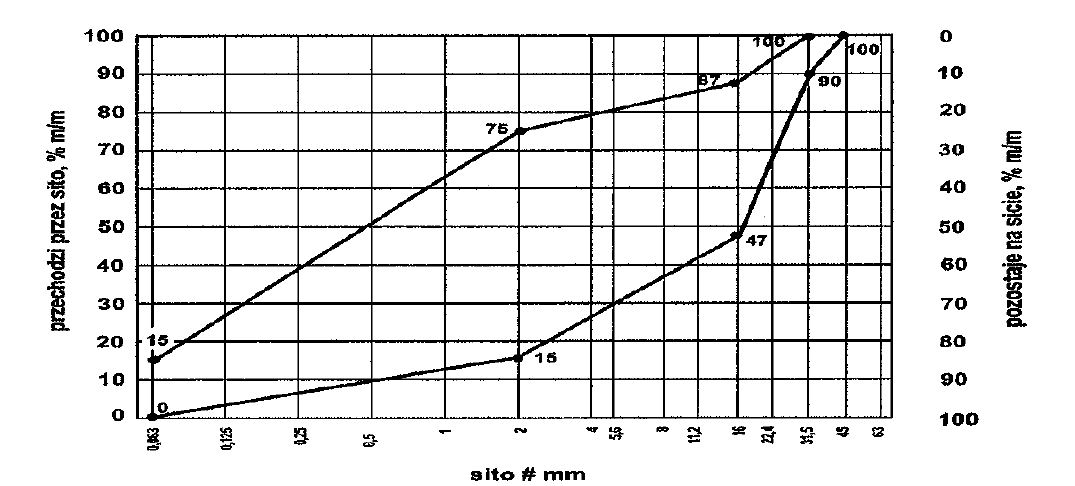 Rys. 1. Krzywe uziarnienia mieszanki kruszywa niezwiązanego 0/31,5 mm do nawierzchniMieszanki kruszyw niezwiązanych stosowane do wykonania nawierzchni z kruszyw niezwiązanych powinny spełniać wymagania wg tablicy 2.W tablicy 2 przedstawiono zbiorcze zestawienie wymagań wobec mieszanek kruszywa niezwiązanego używanego wykonywania nawierzchni z kruszyw niezwiązanych.Tablica 2. Wymagani wobec mieszanek kruszywa niezwiązanegoSkróty użyte w tablicy: Kat. – kategoria właściwości, wsk. – wskaźnik, wsp. – współczynnikWbudowanie mieszankiMieszanka kruszywa niezwiązanego powinna być transportowana na miejsce wbudowania w taki sposób, aby nie uległa rozsegregowaniu i wysychaniu. Warstwa podbudowy/nawierzchni powinna być rozłożona w sposób zapewniający osiągnięcie wymaganych spadków. W miejscach, gdzie widoczna jest segregacja kruszywa, należy przed zagęszczeniem wymienić kruszywo na materiał o odpowiednich właściwościach.Zagęszczanie mieszankiPo wyprofilowaniu mieszanki kruszywa należy rozpocząć jej zagęszczanie.Warstwę kruszywa niezwiązanego należy zagęszczać walcami. Zagęszczenie powinno być równomierne na całej szerokości warstwy. Zaleca się, aby grubość zagęszczanej warstwy nie przekraczała: przy walcach statycznych gładkich – 15 cm, a przy walcach ogumionych lub wibracyjnych – 20 cm.Utrzymanie wykonanej warstwyZagęszczona warstwa powinna być utrzymywana w dobrym stanie. Jeżeli po wykonanej warstwie będzie się odbywał ruch budowlany, to Wykonawca jest zobowiązany naprawić wszelkie uszkodzenia spowodowane przez ten ruch.Roboty wykończenioweRoboty wykończeniowe, zgodnie z warunkami umowy, ST lub wskazaniami Inspektora Nadzoru dotyczą prac związanych z dostosowaniem wykonanych robót do istniejących warunków terenowych, takie jak:odtworzenie czasowo usuniętych przeszkód,uzupełnienie zniszczonych w czasie robót istniejących elementów drogowych lub terenowych,roboty porządkujące otoczenie terenu robót,usunięcie oznakowania drogi wprowadzonego na okres robót.Kontrola jakości robótOgólne zasady kontroli jakości robótOgólne zasady kontroli jakości robót podano w ST D-00.00.00 „Wymagania ogólne” pkt 6.Badania przed rozpoczęciem robótPrzed przystąpieniem do robót Wykonawca powinien wykonać badania kruszyw przeznaczonych do wykonania podbudowy/nawierzchni i wyniki tych badań przedstawić Zamawiającemu w celu akceptacji materiałów przez Inspektora Nadzoru. Badania te powinny obejmować wszystkie właściwości kruszywa określone w punkcie 2 i 5.4 niniejszej SST.Badania wykonanych robótPo zakończeniu robót, kontroli podlega w szczególności:wygląd zewnętrzny wykonywanej naprawy nawierzchni,poprawność profilu i przekroju poprzecznego w nawiązaniu do pozostałej powierzchni jezdni i umożliwiającego spływ powierzchniowy wody.Obmiar robótOgólne zasady obmiaru robótOgólne zasady obmiaru robót podano w ST D-00.00.00 „Wymagania ogólne” pkt 7.Jednostka rozliczeniowaJednostką rozliczeniową jest godzina pracy równiarki/koparki/spycharki, godzina pracy walca, tona przywiezionego kruszywa, godzina robót wykonywanych ręcznie.Odbiór robótOgólne zasady odbioru robótOgólne zasady odbioru robót podano w ST D-00.00.00 „Wymagania ogólne” pkt 8. Roboty uznaje się za wykonane zgodnie z dokumentacją przetargową, SST i wymaganiami Inspektora Nadzoru, jeśli wszystkie pomiary i badania z zachowaniem tolerancji według punktu 6 dały wyniki pozytywne.Podstawa płatnościOgólne ustalenia dotyczące podstawy płatnościOgólne ustalenia dotyczące podstawy płatności podano w ST D-00.00.00 „Wymagania ogólne” pkt 9.Podstawa rozliczeniaPodstawę rozliczenia oraz płatność za wykonany i odebrany zakres robót stanowi wartość tych robót rozliczona na podstawie określonych w dokumentach umownych (ofercie) cen jednostkowych i ilości robót zleconych i zaakceptowanych przez Zamawiającego.Cena jednostki rozliczeniowejCena jednostki rozliczeniowej równiarki/koparki/spycharki obejmuje:roboty przygotowawcze i oznakowanie robót,dostarczenie sprzętu,wykonanie naprawy nawierzchni według ustaleń SST,uporządkowanie terenu robót i odwiezienie sprzętu.Cena jednostki rozliczeniowej walca obejmuje:roboty przygotowawcze i oznakowanie robót,dostarczenie sprzętu,wykonanie naprawy nawierzchni według ustaleń SST,uporządkowanie terenu robót i odwiezienie sprzętu.Cena jednostki rozliczeniowej tony kruszywa obejmuje:zakup i transport kruszywa na miejsce składowania,transport i rozłożenie w miejscu robót,dowiezienie sprzętu,badania materiałów, wykonanie niezbędnych badań i pomiarów,oznakowanie robót,odtransportowanie sprzętu,uporządkowanie miejsca prowadzonych robót.D-04.04.04b Podbudowa z przekruszu betonowego 0-63 mmWstępPrzedmiot SSTPrzedmiotem niniejszej szczegółowej specyfikacji technicznej (SST) są wymagania dotyczące wykonania i odbioru robót związanych z wykonaniem podbudowy z przekruszu betonowego 0-63 mm przy realizacji zadania „Bieżąca konserwacja dróg leśnych w Nadleśnictwie Górowo Iławeckie w 2024 roku – etap 2”.Zakres stosowania SSTSzczegółowa specyfikacja techniczna (SST) jest stosowana jako dokument przetargowy i kontraktowy przy zlecaniu i realizacji robót wymienionych w punkcie 1.1.Zakres robót objętych SSTUstalenia zawarte w niniejszej specyfikacji dotyczą zasad prowadzenia robót związanych z wykonaniem podbudowy z kruszywa łamanego stabilizowanego mechanicznie o uziarnieniu 0-63 mm. Podbudowa jednowarstwowa z przekruszu betonowego 0-63 mm.Określenia podstawowePrzekrusz betonowy – kruszywo z recyklingu 0-63 mm o uziarnieniu ciągłym, powstałe w wyniku przeróbki mechanicznego materiału zastosowanego poprzednio w budownictwie.Podbudowa z przekruszu betonowego – część konstrukcji nawierzchni, składająca się z jednej lub większej liczby warstw nośnych z przekruszu.Pozostałe określenia podstawowe są zgodne z obowiązującymi, odpowiednimi polskimi normami i z definicjami podanymi w ST D-00.00.00 „Wymagania ogólne” pkt 1.4.Ogólne wymagania dotyczące robótOgólne wymagania dotyczące robót podano w ST D-00.00.00 „Wymagania ogólne” pkt 1.5.MateriałyOgólne wymagania dotyczące materiałówOgólne wymagania dotyczące robót podano w ST D-00.00.00 "Wymagania ogólne" pkt 2.Rodzaje materiałówMateriałem stosowanym przy wykonywaniu podbudowy z przekruszu betonowego stabilizowanego mechanicznie powinien być przekrusz betonowy, uzyskany w wyniku przekruszenia betonu żwirowego – kruszywo pochodzące z recyklingu lub doziarniony tłuczeń kolejowy. Kruszywo powinno być jednorodne, bez zanieczyszczeń obcych i domieszek gliny.Wymagania dla kruszywaKrzywa uziarnienia kruszywa, określona wg PN-B-06714-15 powinna leżeć między krzywymi granicznymi pól dobrego uziarnienia podanymi na rysunku 2.Krzywa uziarnienie powinna być ciągła i nie może przebiegać od dolnej krzywej granicznej uziarnienia do górnej krzywej granicznej uziarnienia na sąsiednich sitach, Wymiar największego ziarna kruszywa nie może przekraczać 2/3 grubości warstwy układanej jednorazowo.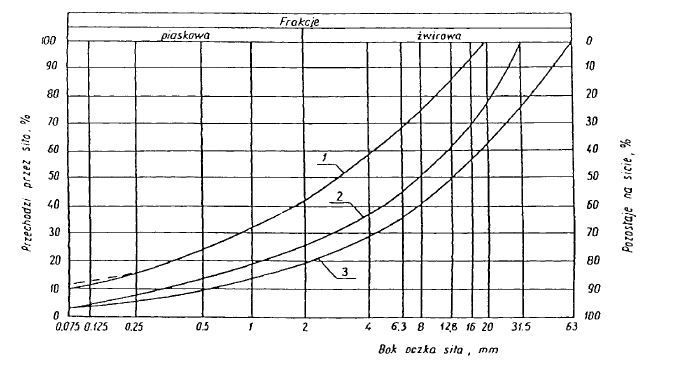 Rys. 2. Pole dobrego uziarnienia kruszyw przeznaczonych na podbudowy wykonywane metodą stabilizacji mechanicznej1-2 kruszywo na podbudowę zasadniczą (górną warstwę) lub podbudowę jednowarstwową,1-3 kruszywo na podbudowę pomocniczą (dolną warstwę)Przed wbudowaniem przekruszu betonowego należy przedłożyć Zamawiającemu Deklarację właściwości użytkowych.Zamawiający nie dopuszcza stosowania przekruszy betonowych zanieczyszczonych elementami stalowymi (pozostałości zbrojeń itp.). Zawartość cegieł nie może przekraczać 10%.WodaWoda użyta przy wykonywaniu zagęszczania i klinowania podbudowy może być studzienna lub z wodociągu, bez specjalnych wymagań.SprzętOgólne wymagania dotyczące sprzętuOgólne wymagania dotyczące sprzętu podano w ST D-00.00.00 „Wymagania ogólne” pkt 3.Sprzęt do wykonania robótDo wykonania robót związanych z wykonaniem podbudowy Wykonawca powinien dysponować następującym sprzętem:środkiem transportu materiału np. samochód wywrotka, samochód skrzyniowy, ciągnik z przyczepą skrzyniową,równiarką, spycharką,walcem min. 10 ton;TransportOgólne wymagania dotyczące transportuOgólne wymagania dotyczące transportu podano w ST D-00.00.00 „Wymagania ogólne” pkt 4.Transport kruszywaKruszywa można przewozić dowolnymi środkami transportu w warunkach zabezpieczających je przed zanieczyszczeniem, zmieszaniem z innymi materiałami, nadmiernym wysuszeniem i zawilgoceniem.Wykonanie robótOgólne zasady wykonywania robótOgólne zasady wykonania robót podano w ST D-00.00.00 „Wymagania ogólne” pkt 5.Roboty przygotowawcze Podbudowa powinna być wytyczona w sposób umożliwiający jej wykonania zgodnie ze zleceniami przygotowanymi przed przystąpieniem do wykonywania robót lub wg zaleceń Inspektora Nadzoru z tolerancjami określonymi w niniejszej ST. Przed przystąpieniem do wykonywania robót należy ustalić z Zamawiającym lokalizację robót.Wbudowanie i zagęszczenie kruszywaMieszanka kruszywa powinna być rozkładana w warstwie o jednakowej grubości. Grubość pojedynczo układanej warstwy nie może przekraczać 20 cm po zagęszczeniu. Warstwa podbudowy powinna być rozłożona w sposób zapewniający osiągnięcie wymaganych spadków. Jeżeli podbudowa składa się z więcej niż jednej warstwy kruszywa, to każda warstwa powinna być wyprofilowana i zagęszczona z zachowaniem wymaganych spadków.Bezpośrednio po wyprofilowaniu kruszywa należy przystąpić do jej zagęszczenia przez wałowanie. Zagęszczenie powinno postępować stopniowo od krawędzi do środka podbudowy przy przekroju daszkowym jezdni od dolnej do górnej krawędzi podbudowy przy przekroju o spadku jednostronnym. Jakiekolwiek nierówności lub zagłębienia powstałe w czasie zagęszczania powinny być wyrównanie przez spulchnianie warstwy kruszywa i dodanie lub usunięcie materiału aż do otrzymania równej powierzchni. Utrzymanie podbudowyPodbudowa po wykonaniu, a przed ułożeniem następnej warstwy powinna być utrzymywana w dobrym stanie. Jeżeli Wykonawca będzie wykorzystywał, gotową podbudowę do ruchu budowlanego, to jest zobowiązany naprawić wszelkie uszkodzenia podbudowy, spowodowane przez ten ruch. Koszt naprawy wynikłych z niewłaściwego utrzymania podbudowy obciąża wykonawcę robót.Kontrola jakości robótOgólne zasady kontroli jakości robótOgólne zasady kontroli jakości robót podano w ST D-00.00.00 „Wymagania ogólne” pkt 6. Badania przed przystąpieniem do robótPrzed przystąpieniem do robót Wykonawca wykona badania kruszywa przeznaczonego do wykonania robót i przedstawi wyniki tych badań Zamawiającemu w celu akceptacji materiałów przez Inspektora Nadzoru.Badania w czasie robótBadanie właściwości kruszywa należy badać przy każdej zmianie kruszywa.Uziarnienie mieszanki powinno być zgodne z wymaganiami podanymi w podpunkcie 2.3. Badania kruszywa powinny obejmować ocenę wszystkich właściwości określonych w pkt 2.3. Próbki do badań pełnych powinny być pobierane przez Wykonawcę w sposób losowy.Badania wykonanych robótPo zakończeniu robót, kontroli podlega w szczególności:wygląd zewnętrzny wykonywanej naprawy nawierzchni,poprawność profilu i przekroju poprzecznego w nawiązaniu do pozostałej powierzchni jezdni i umożliwiającego spływ powierzchniowy wody.Obmiar robótOgólne zasady obmiaru robótOgólne zasady obmiaru robót podano w ST D-00.00.00 „Wymagania ogólne” pkt 7.Jednostka rozliczeniowaJednostką rozliczeniową jest godzina pracy równiarki/koparki/spycharki, godzina pracy walca, tona dostarczonego kruszywa.Odbiór robótOgólne zasady odbioru robótOgólne zasady odbioru robót podano w ST D-00.00.00 „Wymagania ogólne” pkt 8. Roboty uznaje się za wykonane zgodnie z SST i wymaganiami Inspektora Nadzoru, jeśli wszystkie pomiary i badania z zachowaniem tolerancji według punktu 6 dały wyniki pozytywne.Podstawa płatnościOgólne ustalenia dotyczące podstawy płatnościOgólne ustalenia dotyczące podstawy płatności podano w ST D-00.00.00 „Wymagania ogólne” pkt 9.Cena jednostki rozliczeniowejCena jednostki rozliczeniowej równiarki/koparki/spycharki obejmuje:roboty przygotowawcze i oznakowanie robót,dostarczenie sprzętu,wykonanie naprawy nawierzchni według ustaleń SST,uporządkowanie terenu robót i odwiezienie sprzętu.Cena jednostki rozliczeniowej walca obejmuje:roboty przygotowawcze i oznakowanie robót,dostarczenie sprzętu,wykonanie naprawy nawierzchni według ustaleń SST,uporządkowanie terenu robót i odwiezienie sprzętu.Cena jednostki rozliczeniowej tony kruszywa obejmuje:zakup i transport kruszywa na miejsce składowania,transport i rozłożenie w miejscu robót,dowiezienie sprzętu,badania materiałów, wykonanie niezbędnych badań i pomiarów,oznakowanie robót,odtransportowanie sprzętu,uporządkowanie miejsca prowadzonych robót.D-03.01.01 Przepusty pod drogąWstępPrzedmiot SSTPrzedmiotem niniejszej specyfikacji technicznej (SST) są wymagania dotyczące wykonania i odbioru robót związanych z wykonaniem przepustów pod drogą oraz ścianek czołowych jako samodzielnych elementów dla zadnia „Bieżąca konserwacja dróg leśnych w Nadleśnictwie Górowo Iławeckie w 2024 roku – etap 2”.Zakres stosowania SSTSpecyfikacja techniczna (SST) jest stosowana jako dokument kontraktowy przy realizacji robót.Zakres robót objętych SST:przepusty z rur strukturalnych o SN min. 8kN/m2,ścianki czołowe prefabrykowane,ścianki oporowe z kamienia/płyt ażurowych.Określenia podstawowePrzepust – obiekt wybudowany w formie zamkniętej obudowy konstrukcyjnej, służący do przepływu małych cieków pod nasypami korpusu drogowego dla ruchu kołowego oraz pieszego;Prefabrykat (element prefabrykowany) – część konstrukcyjna wykonana w zakładzie przemysłowym, z której po zmontowaniu na budowie można wykonać przepust;Przepust rurowy – przepust, którego konstrukcja nośna wykonana jest z tworzywa sztucznego, rury strukturalne. Ścianka czołowa przepustu – element początkowy lub końcowy przepustu w postaci ścian równoległych do osi drogi służący do możliwie łagodnego (bez dławienia) wprowadzenia wody do przepustu oraz do podtrzymania skoków nasypu drogowego, ustabilizowania stateczności całego przepustu i częściowego zabezpieczenia elementów środkowych przepustu przed przemarzaniem.Ogólne wymagania dotyczące robótOgólne wymagania dotyczące robót podano w ST D-00.00.00 „Wymagania ogólne” pkt 1.5.MateriałyOgólne wymagania dotyczące materiałówOgólne wymagania dotyczące materiałów podano w ST D-00.00.00 „Wymagania ogólne” pkt 2.Rodzaje materiałówMateriałami stosowanymi przy wykonywaniu przepustów, objętych niniejszą SST są:materiały na ławy fundamentowe,rury PP o wytrzymałości obwodowej min. SN8,betonowe elementy prefabrykowane,płyty ażurowe,kamienie, cement.Rury przepustowe strukturalneKształt i wymiary rur powinny być zgodne z wykazem w kosztorysie ofertowym. Należy stosować rury o sztywności obwodowej SN min. 8kN/m2, które posiadają aprobatę techniczną IBDiM Warszawa. Składowanie elementów powinno odbywać się na wyrównanym, utwardzonym i odwodnionym podłożu. Poszczególne rodzaje elementów powinny być składowane oddzielnie.Materiały na ławy fundamentoweCzęść przelotowa przepustu winna być posadowiona na ławie fundamentowej z pospółki gr. 25 cm.PrefabrykatyPrefabrykaty są przeznaczone do zakończeń przepustów drogowych. Zaprawa cementowaDo umocnienia ścianek czołowych można (zamiast prefabrykatów) zastosować kamień na podsypce cementowo-piaskowej gr. 10 cm lub płyty ażurowe np. meba 40x60 cm na podsypce cementowo-piaskowej gr. 10 cm.SprzętOgólne wymagania dotyczące sprzętuOgólne wymagania dotyczące sprzętu podano w ST D-00.00.00 „Wymagania ogólne” pkt 3.Sprzęt do wykonywania przepustówWykonawca przystępujący do wykonania przepustu i ścianki czołowej powinien wykazać się możliwością korzystania z następującego sprzętu:co najmniej 1 koparki do wykonywania wykopów głębokich,sprzętu do ręcznego wykonywania płytkich wykopów szerokoprzestrzennych,co najmniej 1 ubijaka ręcznego/płyty wibracyjnej, sprzętu do transportu.TransportOgólne wymagania dotyczące transportuOgólne wymagania dotyczące transportu podano w ST D-00.00.00 „Wymagania ogólne” pkt 4.Rury i złączkiRury i złączki należy przewozić zgodnie z instrukcją Producenta.KruszywoKruszywo na podsypkę należy przewozić samowyładowczymi środkami transportu.Wykonanie robótOgólne zasady wykonywania robótOgólne zasady dotyczące wykonywania robót podano w ST D-00.00.00 „Wymagania ogólne” pkt 5.Roboty przygotowawczeWykonawca zobowiązany jest do przygotowania terenu robót w zakresie:odwodnienia terenu robót,regulacji cieku na odcinku posadowienia przepustu,czasowego przełożenia koryta cieku w przypadku wody w rowie, na którym będzie wykonywany przepust.Roboty ziemneWykopySposób wykonania robót ziemnych pod fundamenty ścianek czołowych i ławę fundamentową powinien być dostosowany do wielkości przepustu, głębokości wykopu, ukształtowania terenu i rodzaju gruntu. Wykop należy wykonać w takim okresie, aby po ich zakończeniu można było przystąpić do wykonywania przepustu.Wykonanie podłoża pod przepustŁawę fundamentową należy wykonać z pospółki gr. 25 cm.Układanie rurRury należy układać na dnie wykopu. Jeśli końce rury mają wykonane ścięcia dostosowujące jej wlot i wylot do kształtu nasypu i kąta przecięcia osi przepustu z nasypem, to należy zwrócić uwagę na prawidłowe jej ustawienie. W przypadku, gdy rura ma łączenia to należy sprawdzić czy w czasie układania nie doszło do rozluźnienia połączeń. Rura po ułożeniu musi zostać ustabilizowana w taki sposób, aby nie zmieniła swojego położenia w czasie zasypywania.Wykonanie zasypkiZasypkę (mieszanka, piasek, grunt rodzimy) należy układać jednocześnie z obu stron przepustu, warstwami o jednakowej grubości z jednoczesnym zagęszczaniem.Montaż betonowych elementów prefabrykowanych ścianek czołowychElementy ścianki czołowej z prefabrykowanych elementów powinny być ustawione na przygotowanym podłożu. Styki elementów powinny być wypełnione zaprawą cementową.Wykonanie ścianek oporowych z kamienia lub płyt ażurowychŚcianki czołowe z kamienia lub płyt ażurowych należy wykonać na podsypce cementowo piaskowej o grubości 10 cm. Ścianki czołowe powinny być wykonane w taki sposób, aby częściowo zachodziły na krawędzie rowów.Kontrola jakości robótOgólne zasady kontroli jakości robótOgólne wymagania dotyczące jakości robót podano w ST D-00.00.00 „Wymagania ogólne” pkt 6.Kontrola prawidłowości wykonania robót przygotowawczych i robót ziemnychKontrolę robót przygotowawczych i robót ziemnych należy przeprowadzić z uwzględnieniem wymagań podanych w punkcie 5.2 i 5.3.Kontrola wykonania elementów prefabrykowanychElementy prefabrykowane należy sprawdzać w zakresie:kształtu i wymiarów (długość, wymiary wewnętrzne, grubość ścianki),wyglądu zewnętrznego.Kontrola połączenia prefabrykatówPołączenie prefabrykatów powinno być sprawdzone wizualnie.Kontrola oczyszczenia przepustuSprawdzenia dokonuje się wizualnie, czy światło przepustu jest wolne od zanieczyszczeń.Kontrola wykonania ścianek oporowych z kamieniaŚcianki oporowe z kamienia należy sprawdzać w zakresie:kształtu i wymiarów,wyglądu zewnętrznego.Obmiar robótOgólne zasady obmiaru robótOgólne wymagania dotyczące obmiaru robót podano w ST D-00.00.00 „Wymagania ogólne” pkt 7.Jednostka obmiarowaJednostką obmiarową jest:szt. (sztuka), przy kompletnym wykonaniu przepustu.Odbiór robótOgólne zasady odbioru robótOgólne zasady odbioru robót podano w ST D-00.00.00 „Wymagania ogólne” pkt 8. Roboty uznaje się za wykonane zgodnie z SST i wymaganiami Inspektora Nadzoru, jeśli wszystkie pomiary i badania z zachowaniem tolerancji według punktu 6 dały wyniki pozytywne.Podstawa płatnościOgólne ustalenia dotyczące podstawy płatnościOgólne ustalenia dotyczące podstawy płatności podano w ST D-00.00.00 „Wymagania ogólne” pkt 9.Podstawa rozliczeniaPodstawę rozliczenia oraz płatność za wykonany i odebrany zakres robót stanowi wartość tych robót rozliczona na podstawie określonych w dokumentach umownych (ofercie) cen jednostkowych i ilości robót zleconych i zaakceptowanych przez Zamawiającego.Cena jednostki obmiarowejCena wykonania kompletnego przepustu obejmuje:wykonanie robót przygotowawczych i pomiarowych,zakup, transport i składowanie materiałów,usunięcie istniejącego przepustu wraz z wywiezieniem,wykonanie wykopu pod przepust,odwodnienie wykopu,wykonanie podsypki pod rury,ułożenie rur w wykopie,wykonanie zasypki przepustu wraz z zagęszczeniem,zabezpieczenie i utrzymanie elementów infrastruktury technicznej w czasie budowy przepustu,uporządkowanie miejsca prowadzonych robót,dostarczenie Deklaracji Własności Użytkowych oraz oznaczenia CE.Właściwość kruszywaMetoda badania wgWymagania wobec kruszywa do mieszanek niezwiązanych, przeznaczonych do zastosowania w warstwie nawierzchni drogi obciążonej ruchem kategorii KR1÷KR6Wymagania wobec kruszywa do mieszanek niezwiązanych, przeznaczonych do zastosowania w warstwie nawierzchni drogi obciążonej ruchem kategorii KR1÷KR6Właściwość kruszywaMetoda badania wgPunkt PN-EN 13242WymaganiaZestaw sit #-4.1-4.20,063; 0,5; 1; 2; 4; 5,6; 8; 11,2; 16; 22,4; 31,5; 45; 63 i 90 (zestaw podstawowy plus zestaw 1); wszystkie frakcje dozwoloneUziarnieniePN-EN 933-14.3.1Kruszywo grube: kat. GC80/20, kruszywo drobne: kat. GF80, kruszywo o ciągłym uziarnieniu: kat. GA75. Uziarnienie mieszanek kruszywa wg rysunku 1Kategorie procentowych zawartości ziaren o powierzchni przekruszonej lub łamanych oraz ziaren całkowicie zaokrąglonych w kruszywie grubymPN-EN 933-54.5Kat. C50/30 (tj. masa ziarn przekruszonych lub łamanych wynosi 50 do 100%, a masa  ziarn całkowicie zaokrąglonych wynosi od 0 do 30%)Zawartość pyłów w kruszywie grubym*)PN-EN 933-14.6Kat. fDekl (tj. masa frakcji przechodzącej przez sito 0,063 mm jest >4)Zawartość pyłów w kruszywie drobnym*)PN-EN 933-14.6Kat. fDekl (tj. masa frakcji przechodzącej przez sito 0,063 mm jest >22) Zanieczyszczenia-6.4.4Brak ciał obcych takich jak drewno, szkło i plastik, mogących pogorszyć wyrób końcowy*) Łączna zawartość pyłów w mieszance powinna się mieścić w wybranych krzywych granicznych****) Pod warunkiem, gdy zawartość w mieszance nie przekracza 55% m/m*) Łączna zawartość pyłów w mieszance powinna się mieścić w wybranych krzywych granicznych****) Pod warunkiem, gdy zawartość w mieszance nie przekracza 55% m/m*) Łączna zawartość pyłów w mieszance powinna się mieścić w wybranych krzywych granicznych****) Pod warunkiem, gdy zawartość w mieszance nie przekracza 55% m/m*) Łączna zawartość pyłów w mieszance powinna się mieścić w wybranych krzywych granicznych****) Pod warunkiem, gdy zawartość w mieszance nie przekracza 55% m/mWłaściwość kruszywaWymagania wobec mieszanek kruszywa niezwiązanego w warstwie nawierzchni drogi obciążonej ruchem kategorii KR1÷KR3Wymagania wobec mieszanek kruszywa niezwiązanego w warstwie nawierzchni drogi obciążonej ruchem kategorii KR1÷KR3Właściwość kruszywaPunkt PN-EN 13285WymaganiaUziarnienie mieszanek4.3.10/31,5 mmMaksymalna zawartość pyłów: Kat. UF4.3.2Kat. UT15 (tj. masa frakcji przechodzącej przez sito 0,063 mm powinna być ≤15%)Minimalna zawartość pyłów: Kat. LF4.3.2Kat. LF8 (tj. masa frakcji przechodzącej przez sito 0,063 mm powinna być ≥8%)Zawartość nadziarna: Kat. OC4.3.3Kat. OC90 (tj. procent przechodzącej masy przez sito 1.4D**) powinien wynosić 100%, a przechodzącej przez sito D***) powinien wynosić 90-99%)Wymagania wobec uziarnienia4.4.1Krzywe graniczne uziarnienia wg rys. 1Wymagania wobec jednorodności uziarnienia poszczególnych partii – porównanie z deklarowaną przez producenta wartością (S)4.4.2Brak wymagańWymagania wobec jednorodności uziarnienia na sitach kontrolnych – różnice w przesiewach4.4.2Brak wymagańWrażliwość na mróz; wsk. piaskowy SE****) co najmniej4.535Odporność na ścieranie (dotyczy frakcji 10/14 mm odsianej z mieszanki ) wg PN-EN 1097-1, kat. MDEDeklarowana Mrozoodporność (dotyczy frakcji kruszywa 8/16 mm odsianej z mieszanki) wg PN-EN 1367-1Kat. F4 (tj. zamrażanie-rozmrażanie, procent masy ≤4)Inne cechy środowiskowe4.5Większość substancji niebezpiecznych określonych w dyrektywie Rady 76/769/EWG zazwyczaj nie występuje w źródłach kruszywa pochodzenia mineralnego. Jednak w odniesieniu do kruszyw sztucznych i odpadowych należy badać, czy zawartość substancji niebezpiecznych nie przekracza wartości dopuszczalnych wg odrębnych przepisów.